Lesson 21 – Halloween – Quiz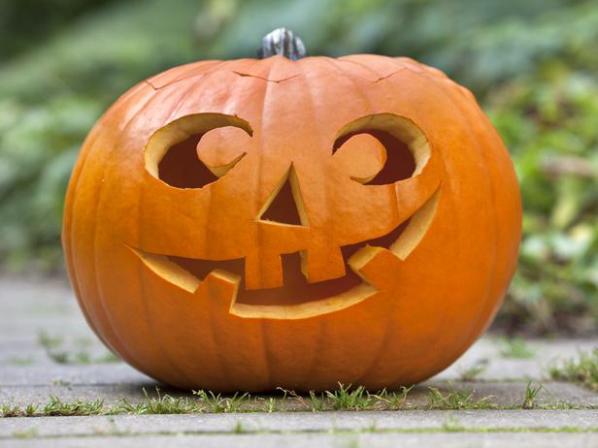 What do you know about Halloween? When do people celebrate it?Exercise 1Translate the following words and expressionshttps://quizlet.com/310831632/flashcards                                                              Exercise 2Watch the video about Halloweenhttps://m.youtube.com/watch?v=zihzkDXYa1E Exercise 3Answer the questions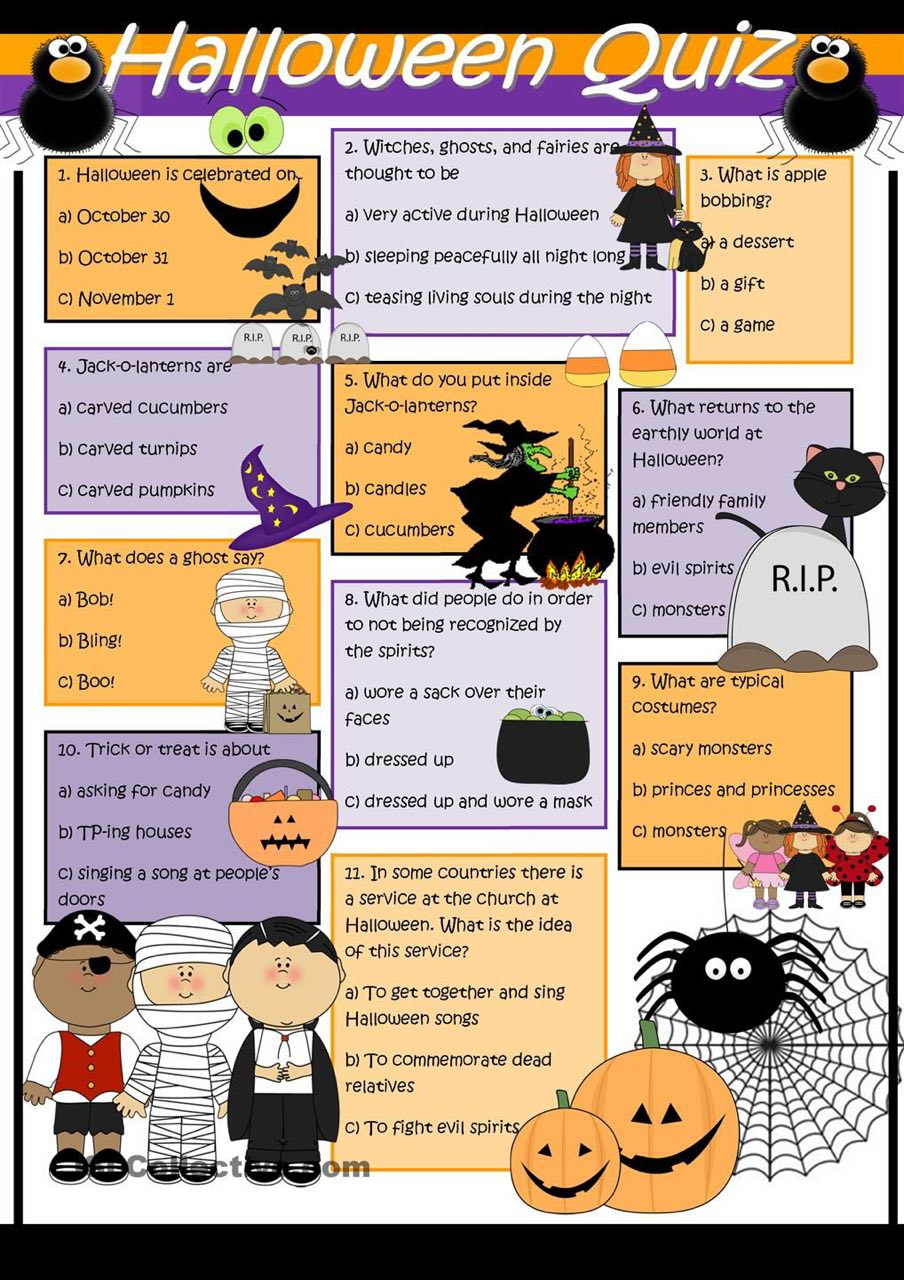 Exercise 4                                                                                                                                                                                                                                                                                                                                                                                                                                                                                                                                                                                                                                                                                                                                                                                                                                                                                                                                                                                                                                                                                                                                 Watch the video and do the tasks https://en.islcollective.com/video-lessons/iev-halloween-quizExercise 5Answer the questionsWhere is the largest Halloween parade in the US, with over 50,000 participants and 2 million spectators?
a) New York City
b) Los Angeles
c) Houston, Texas 
d) Salem, MassachusettsOn which holiday do Americans spend the most money on candy?
a) Easter
b) Valentine’s Day
c) Christmas 
d) HalloweenWhat were the original jack-o-lanterns carved from?
a) turnips
b) squash
c) pumpkins
d) watermelonsIn Alabama, it is illegal to dress as what profession for Halloween?
a) the President 
b) priest
c) doctor 
d) firefighterFrom which modern day country does Halloween originate?
a) United Kingdom
b) United States
c) Ireland 
d) GermanyAccording to the US Census Bureau, in 2013 how many trick or treaters aged 5 to 14 were there in America?
a) 41 million
b) 13 million 
c) 62 million
d) 27 millionWhat was never a name for Halloween?
a) Witching Day
b) Hallowmas
c) Samhain
d) Hallows Evening In Hong Kong, Halloween celebrations are known as Yue Lan, or Festival of what?
a) Angry Devils
b) Hungry Ghosts 
c) Sad Clowns 
d) Evil WitchesKey 
Exercise 3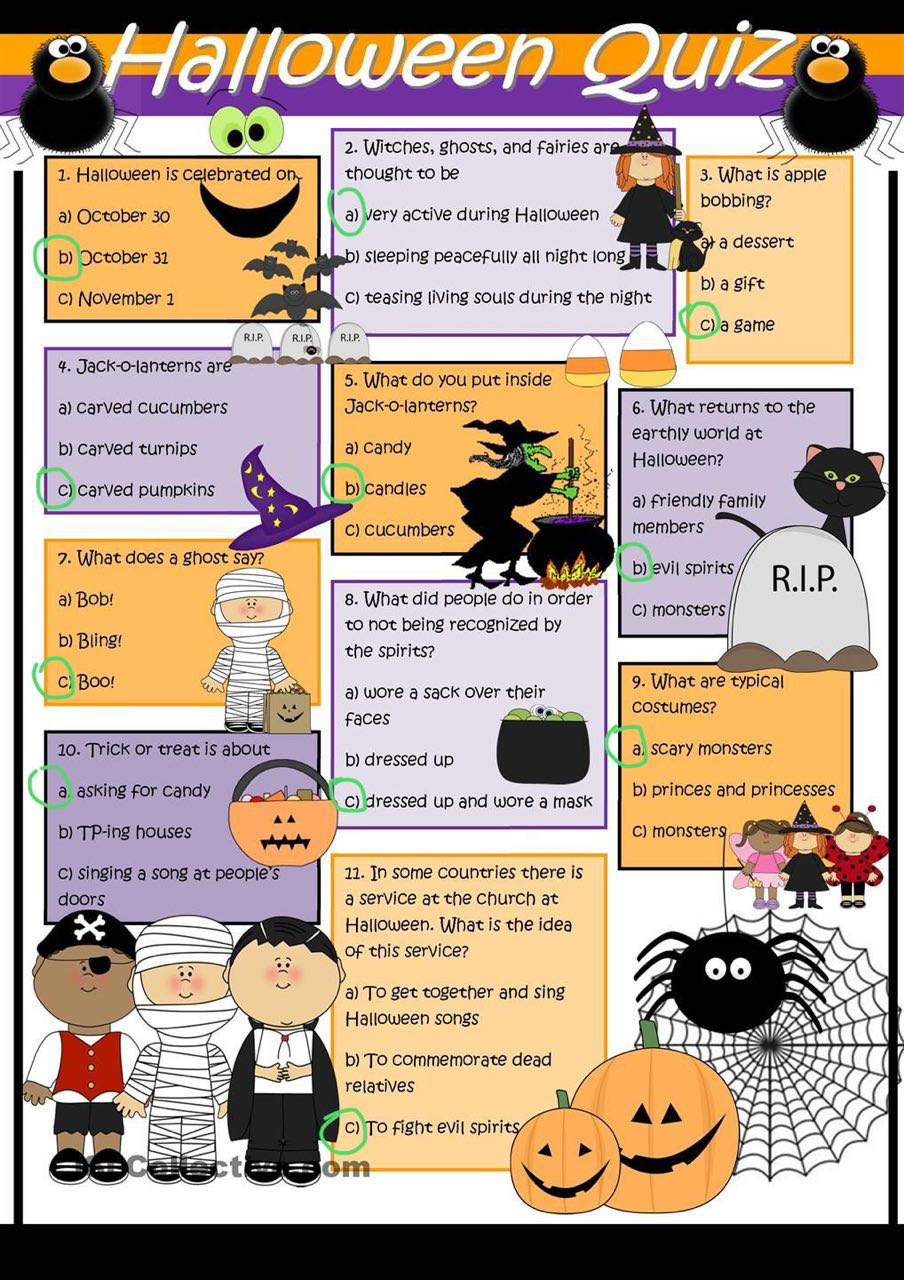 Exercise 5Answer the questionsWhere is the largest Halloween parade in the US, with over 50,000 participants and 2 million spectators?
a) New York City
b) Los Angeles
c) Houston, Texas 
d) Salem, MassachusettsOn which holiday do Americans spend the most money on candy?
a) Easter
b) Valentine’s Day
c) Christmas 
d) HalloweenWhat were the original jack-o-lanterns carved from?
a) turnips
b) squash
c) pumpkins
d) watermelonsIn Alabama, it is illegal to dress as what profession for Halloween?
a) the President 
b) priest
c) doctor 
d) firefighterFrom which modern day country does Halloween originate?
a) United Kingdom
b) United States
c) Ireland 
d) GermanyAccording to the US Census Bureau, in 2013 how many trick or treaters aged 5 to 14 were there in America?
a) 41 million
b) 13 million 
c) 62 million
d) 27 millionWhat was never a name for Halloween?
a) Witching Day
b) Hallowmas
c) Samhain
d) Hallows Evening In Hong Kong, Halloween celebrations are known as Yue Lan, or Festival of what?
a) Angry Devils
b) Hungry Ghosts 
c) Sad Clowns 
d) Evil Witches